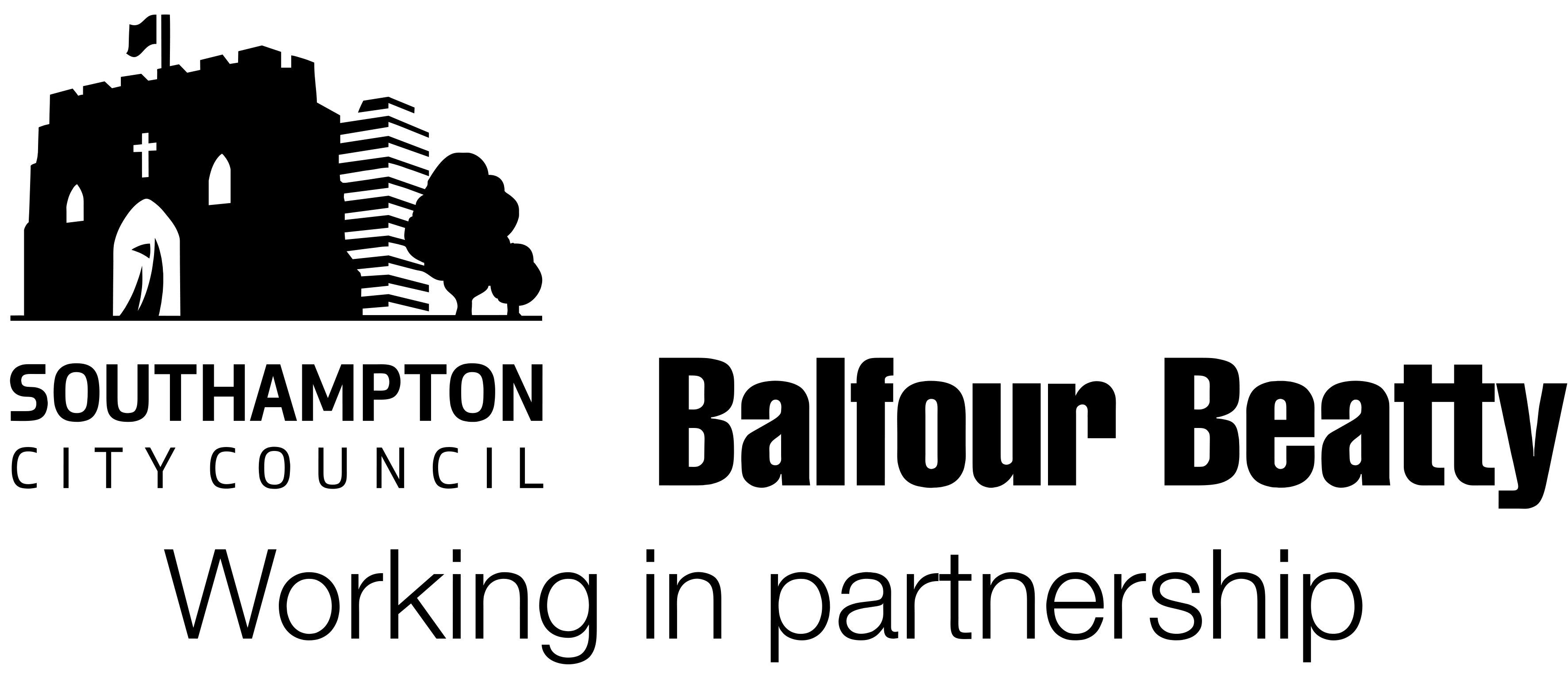 Dear OccupierThe Avenue Ph 4a – Construction of pedestrian access improvements from 21 June 2021 Last year formal and informal consultations were carried out regarding potential pedestrian and cycling improvements on The Avenue and we thank those of you who took the time to participate. The elements we are taking forward at this stage are the pedestrian access upgrades, including improvements to crossings and a new Toucan Crossing on The Avenue to give better access to the Common. These changes will improve accessibility and support people with their travel choices, encouraging active and safe travel where possible.Balfour Beatty is working in partnership with Southampton City Council to deliver these improvements which are planned to start from Monday 21 June for approximately 10 weeks and will be delivered over four phases as follows: Phase 1: 21 June for up to 7 weeks – Installation of a new toucan crossing on The Avenue,  junction improvements at Winn Road and continuous crossings at The Cowherds entrances These works will see the construction of a new toucan crossing between Winn Road and The Common.  Also, modification of the Winn Road junction mouth and installation of continuous footways across Winn Road junction and The Cowherds’ access roads to give pedestrians and cyclists priority over vehicles. The work will require the narrowing of The Avenue to one lane, with access maintained via temporary traffic lights. It will also require the closure of Winn Road junction for the duration as this will also provide us with a site compound. Pedestrian access will be maintained throughout. There will be a signed diversion route via Westwood Road. We will need to return to install anti-skid surface treatment, 6 weeks following competition of the works. This will require an overnight closure of The Avenue for 1 night.Phase 2 : 21 June for up to 10 weeks – Tree management and street lighting improvements From Highfield Avenue to Win Road  This is to cut back overhanging trees and to carry out street lighting upgrades. The work will require lane narrowing along The Avenue, however two-way traffic will be maintained throughout. The date for these works is a guide, the works will be carried within this period. Cyclists will use the road, and drivers will be asked not to overtake cyclists.Phase 3: 9 August for up to 3 weeks – Westwood Road junction with The Avenue improvements These works will modify the junction mouth and install a continuous footway crossing to give pedestrians and cyclists priority over vehicles. The work will require the closure of Westwood Road junction for the duration as this will also provide us with a site compound. Pedestrian access will be maintained throughout. There will be a signed vehicle diversion route via Winn Road. Phase 4: 9 August for up to 1 week – Highfield Road at the junction with the Avenue. This is to install tactile dropped crossing for pedestrians crossing Highfield Road. The work will require junction narrowing but vehicle access will be maintained through give and take. In addition to this, we continue to review the temporary cycle lanes along The Avenue in order to assess the impact and a decision will be made over the Summer on the provision of cycling infrastructure in the area.Our crew on site are trained to work considerately and will be following social distancing rules. If you have any problems during construction, please speak with one of the crew, but please respect social distancing.For more information and answers to frequently asked questions, visit transport.southampton.gov.uk/TheAvenue and for up to the minute travel information in the city, follow us on Twitter @SCChighways.  For any other enquiries email roadworks@southampton.gov.uk. Yours faithfully,Wilson MassieStakeholder Engagement | Southampton Highways PartnershipMap showing phasing and works area:  (Lane restrictions will extend further).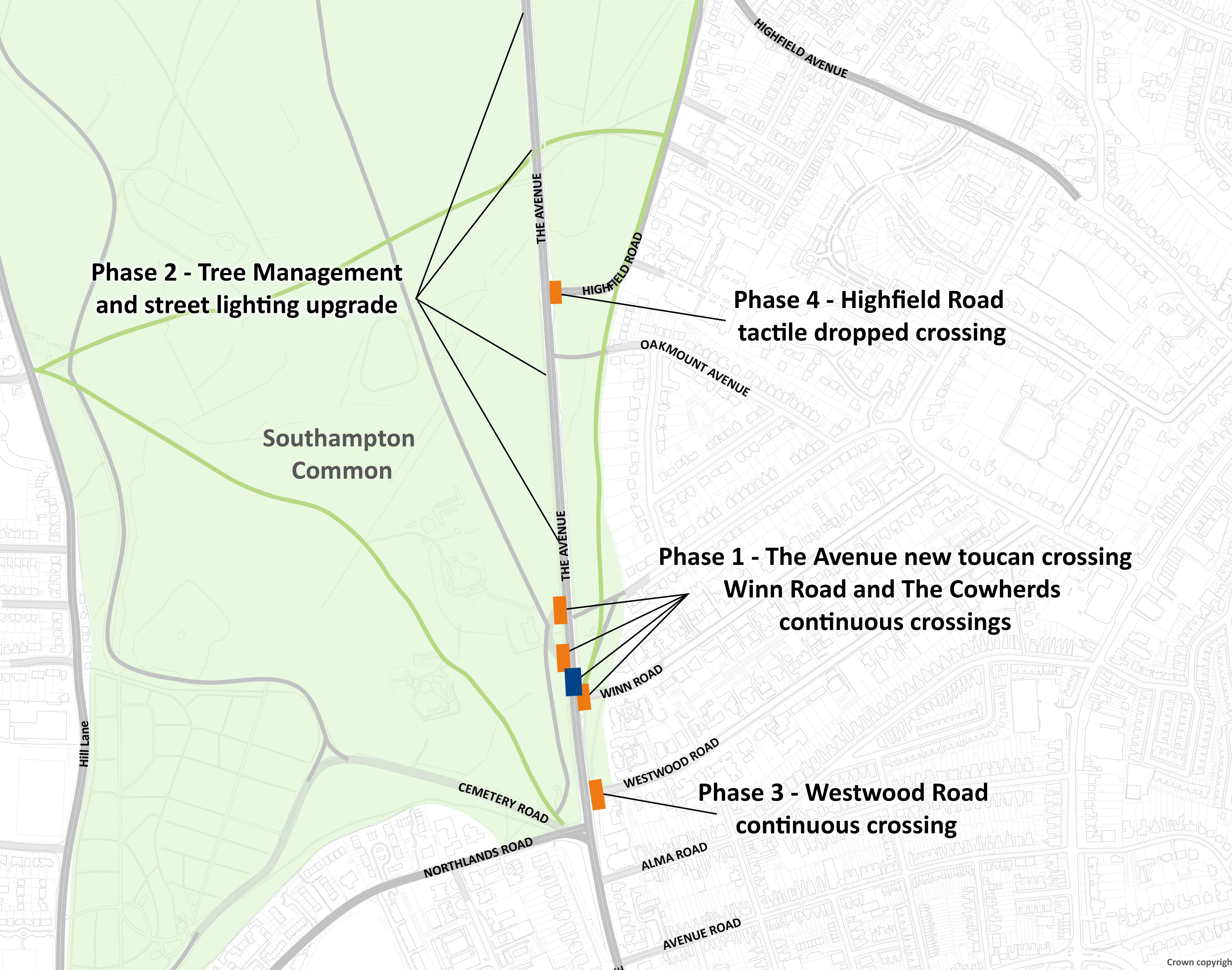 